Léonard de VinciNom : Léonard de VinciNationalité : ItalienPériode de temps : 1452-1519Contributions : parachute, le rotor d’hélicoptère, la pompe, le marteau mécanique, l’horloge roulement a bille et l’odomètre   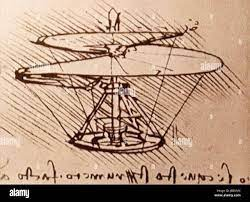 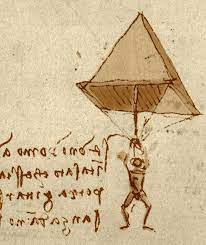 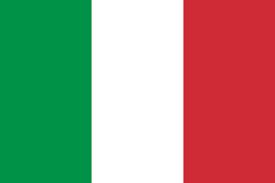 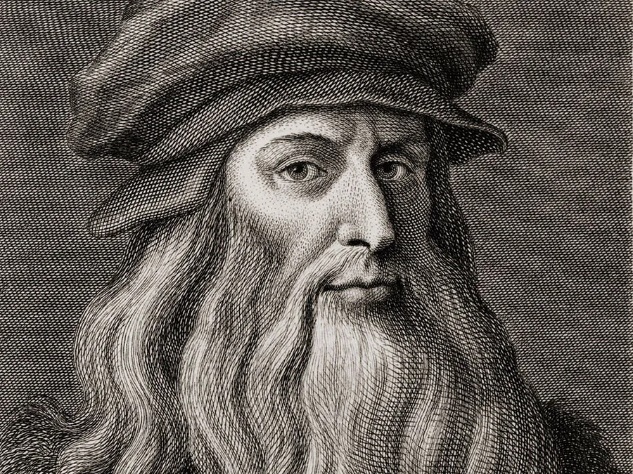 